新 书 推 荐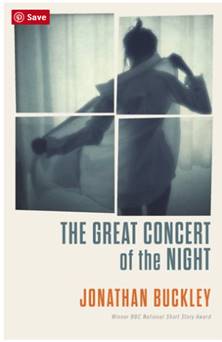 中文书名：《今晚最伟大的音乐会》英文书名：THE GREAT CONCERT OF THE NIGHT作    者：Jonathan Buckley出 版 社：Sort of Books代理公司：ANA London /ANA/Vicky Wen页    数：304页出版时间：2018年5月代理地区：中国大陆、台湾审读资料：电子稿类    型：文学内容简介：    在一月一日的几个小时里,一个男人开始了他的写作,他观看了一部名叫《夜幕下的大音乐会》（Le Grand Concert de la Nuit）的电影，在这部电影里，他的一个前女友伊莫根（Imogen）扮演了主要角色。在接下来的十二个月里，他每天都会写些东西。他写的作品，就叫做《今晚最伟大的音乐会》（The Great Concert of the Night）。    他每天写下的东西，是对伊莫根的性格，及其与这位作家、家人、其他的恋人，还有一个名叫威廉（William）的无家可归的青年之间的关系的一种调查记录和纪念，威廉后来寄住在了作者的家中。    伊莫根是一个难以捉摸的描写对象，《今晚最伟大的音乐会》则是一个复杂的文本，它融合了作家的记忆和当天的场景，以及伊莫根的电影中的场景，作家从女性圣徒、医学史到古罗马的假日等视角，对一系列主题所进行的观察。但是这其中仍然有一个占据主导地位的主题：当一个人，成为书页里的角色时，会发生什么。作者简介：    乔纳森·巴克利（Jonathan Buckley）出生于伯明翰，在达德利长大，在苏塞克斯大学（Sussex University）学习英语文学，并在那里继续攻读并取得了文学硕士学位。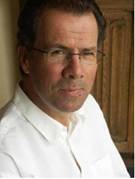     他在离开苏塞克斯大学后，搬到了伦敦国王学院（King’s College），开始研究苏格兰诗人/艺术家伊恩·汉密尔顿·芬利（Ian Hamilton Finlay）的作品。他曾担任大学教师、舞台置景工、戏剧布景和道具师、书店经理、装潢师和建筑工，1987年受命撰写《威尼斯和威尼托的粗略指南》（Rough Guide to to Venice and the Veneto）。他后来成为“粗略指南”系列的编辑总监，撰写了更多关于托斯卡纳、翁布里亚和佛罗伦萨的指南，还为《古典音乐粗略指南》（Rough Guide to Classical Music）和《歌剧粗略指南》（Rough Guide to Opera）做出了贡献。    他的第一部小说《托马斯·朗传》（The Biography of Thomas Lang）于1997年由Fourth Estate出版社出版。随后，他又相继出版了《薛西斯》（Xerxes） （1999年）、《幽灵麦克印多》（Ghost MacIndoe）（2001年）、《隐形人》（Invisible）（2004年）、《所以他带着狗》（So He Takes The Dog）（2006年）。此后，他又在Sort of Books出版社出版了《接触》（Contact ）（2010年）、《望远镜》（Telescope）（2011年）、《怀旧》（Nostalgia）（2013年）、《河流就是河流》（The River is the River）（2015年）和《今晚最伟大的音乐会》（The Great Concert of the Night）（2018年）。    2003年至2005年，他在苏塞克斯大学（University of Sussex）担任皇家文学基金（Royal Literary Fund）研究员，2007年至2011年，他担任皇家文学基金顾问研究员。2015年，乔纳森荣获英国广播公司全国短篇小说奖（BBC national short story award）。媒体评价：    “这是作者对自己卓越文学才华的完美展示”----《泰晤士报》（The Times）    “为什么乔纳森·巴克利不是一位更加知名的作者呢？他创作的关于爱情、死亡和忧郁喜剧的小说《今晚最伟大的音乐会》明明如此令人着迷。”----约翰·班维尔（John Banville），《华尔街日报》（Wall Street Journal）    “归根结底，巴克利的小说既有趣又悲伤——这是一本写作技巧十分高超，同时又让人感觉非常真实的书。它引人入胜、忧郁哀伤、节奏清晰。”----《纽约书评》（New York Review of Books）谢谢您的阅读！请将回馈信息发送至：文清（Vicky Wen）安德鲁﹒纳伯格联合国际有限公司北京代表处北京市海淀区中关村大街甲59号中国人民大学文化大厦1705室, 邮编：100872
电话：010-82449185传真：010-82504200Email: Vicky@nurnberg.com.cn网址：www.nurnberg.com.cn微博：http://weibo.com/nurnberg豆瓣小站：http://site.douban.com/110577/微信订阅号：ANABJ2002